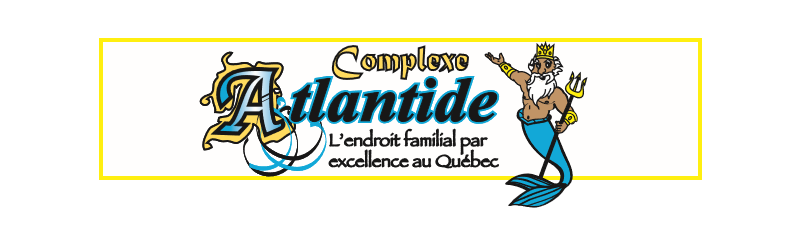 
Les montants du camp de jour sont non taxables.
Lors de la réception de votre inscription, nous vous contacterons pour vous faire parvenir la facture.
Vous avez 15 jours après la réception de la facture pour faire parvenir un premier versement (le montant sera indiqué sur votre facture).
 Vous avez jusqu’au 10 juin pour payer le solde restant de votre facture. 
Faites parvenir un chèque (Complexe Atlantide) par la poste au 11155 route 335, Saint-Calixte,
J0K1Z0, ATT : Camp de jourHeures d’opération : 
6h30 à 8h45 : service de garde du matin
8h45 à 16h : journée régulière de camp de jour
16h à 18h : service de garde du soirHeures d’opération groupe Aspirant :  9h à 15h (pause pour le dîner de 12h à 13h) 
Possibilité d’arriver plus tôt sans frais supplémentaireSemaines offertes Cochez le programme
 (Aspirant = 13 ans à 15 ans)Cochez le programme
 (Aspirant = 13 ans à 15 ans)Cochez le programme
 (Aspirant = 13 ans à 15 ans)Cochez le programme
 (Aspirant = 13 ans à 15 ans)Cochez journée(s) désirée(s)Cochez journée(s) désirée(s)Cochez journée(s) désirée(s)Cochez journée(s) désirée(s)Cochez journée(s) désirée(s)Cochez si vous avez besoin du service de gardeSemaines offertes RégulierRégulierAspirantAspirantLMMJVCochez si vous avez besoin du service de garde24 au 28 juinFête du Canada1 au 5 juilletAu temps de la préhistoireFormation8 au 12 juilletLes
 super-HérosFormation15 au 19 juilletHalloweenFormation22 au 26 juilletNoël du campeurStage29 juillet au 2 aoûtPrincesses et pirates5 au 9 aoûtBeach Party12 au 16 aoûtFestival Western
 St-Tide